ฟอร์มการจัดทำหนังสือคำศัพท์คำชี้แจง: ให้เขียนชื่อของบทเรียนตามลำดับเนื้อหาจาก 24 boxes ลงในฟอร์มด้านล่าง ตามลำดับ ฝ่ายวิชาการจะใช้เลขข้อด้านหน้าเป็นเลขอ้างอิงชื่อบทเรียนในการจัดกลุ่มคำศัพท์ตามบท (ครูเขียนเลขข้อของบทด้านหน้าคำศัพท์จากเล่มมูลนิธิที่ถ่ายเอกสารให้)ให้เขียนเลขที่ของบทเรียนลงในหน้าคำศัพท์ในหนังสือศัพท์มูลนิธิฯนำส่งที่หัวหน้ากลุ่มสาระฯ(เว็บไซต์หาข้อมูลคำศัพท์: http://www.oxfordlearnersdictionaries.com/)ตัวอย่าง:เขียนชื่อของบทเรียนตามลำดับเนื้อหาจาก 24 boxes…Air and Respiratory System………………………Transport System……………………………………………เขียนเลขที่ของบทเรียนลงในหน้าคำศัพท์ในหนังสือศัพท์มูลนิธิฯ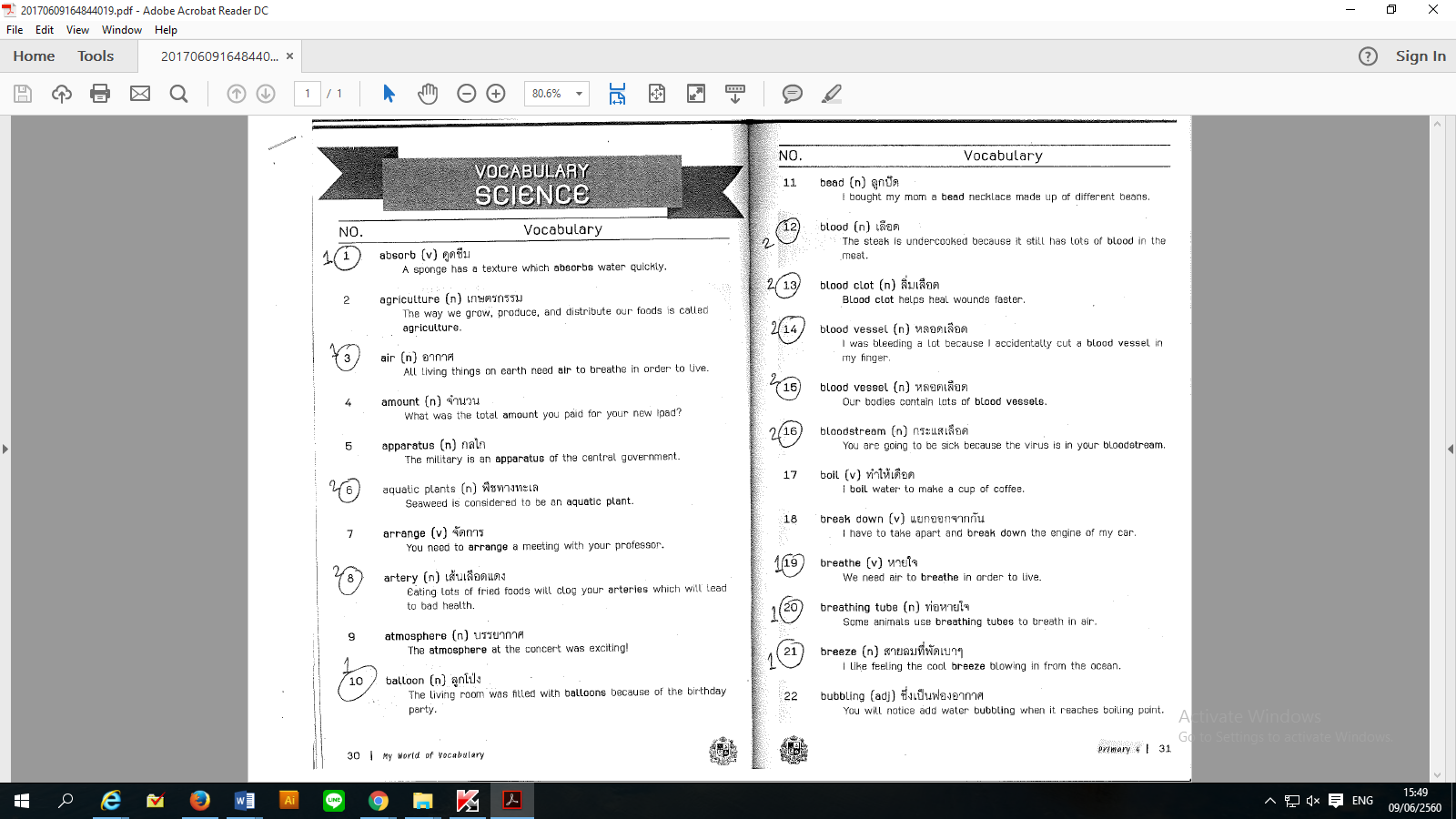 ฟอร์มการจัดทำหนังสือคำศัพท์วิชา ................................................... ชั้น ............................... ครูผู้สอน ...............................1. เขียนชื่อของบทเรียนตามลำดับเนื้อหาจาก 24 boxes……………………………………………………………………………………………………………………………………………………………………………………………………………………………………………………………………………………………………………………………………………………………………………………………………………………………………………………………………………………………………………………………………………………………………………………………………………………………………………………………………………………………………………………………………………………………………………………………………………………………………………………………………………………………………………………………………………………………………………………………………………………………………………………………………………………………………………………………………………………………………………………………………………………………………………………………………………………………………………………………………………………………………………………………………………………………………………………………………………………………………………………………………………………Abbreviations for pats of speech and word Class		adj		adjective		adv 		adverb		conj		conjunction		det		determiner		exclam		exclamation		n		noun		prep		preposition		pron		pronoun		v		verb